1) Weight Away, a company that sells weight-loss plans, often advertises the effectiveness of its plans by highlighting the stories of a few clients who have lost extraordinary amounts of weight. To get a better indication of the general effectiveness of the plans, we asked Weight Away to send us information about "typical" clients. Weight Away mailed us a brochure with the following histogram, which displays the weight loss (in pounds) over the past month for a sample of Weight Away clients. (Note that a negative value for weight loss represents a weight gain.)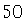 Based on the histogram, find the proportion of weight loss values in the sample that are less than pounds. Write your answer as a decimal, and do not round your answer.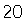 